歷史．電．遊 — 走出課室的電子學習 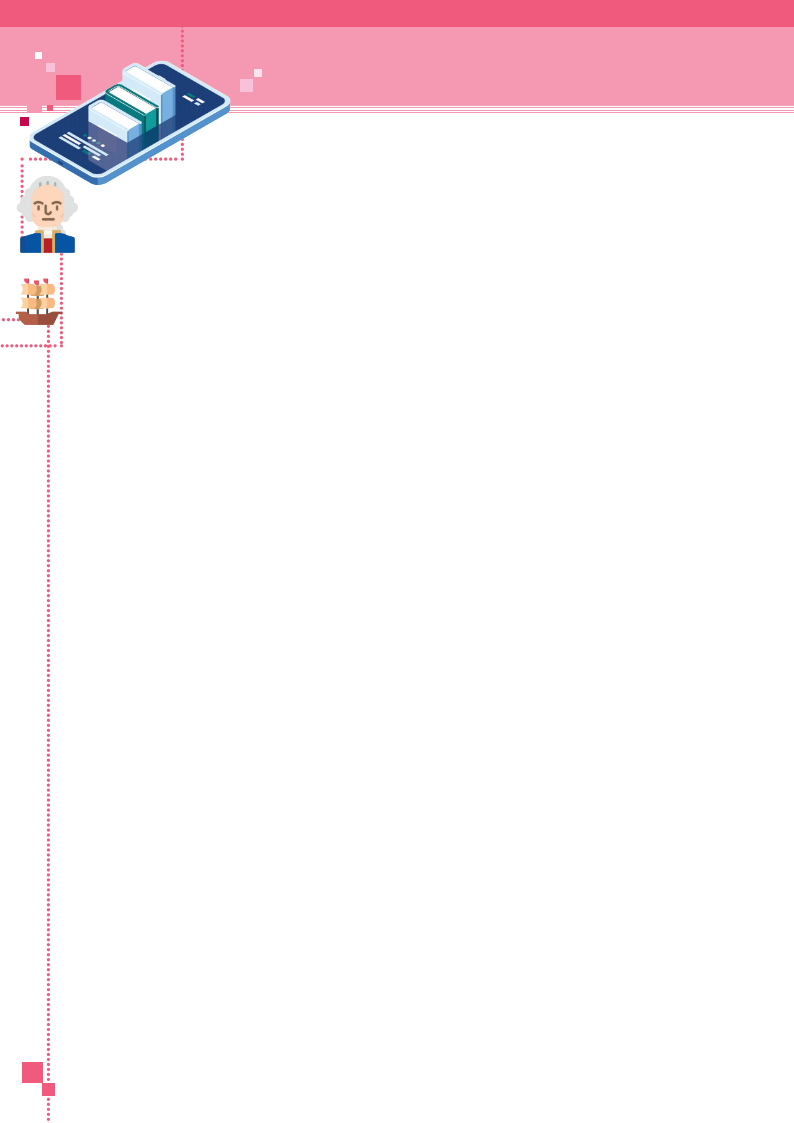 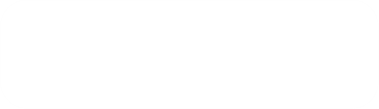 B1 香港直至19世紀末的成長與發展 (課題8) B1教案簡介 修訂課程中的「課題8：香港直至19世紀末的成長與發展」讓學生研習英國殖民管治與 不同民間團體對香港發展的影響。鴉片戰爭後英國佔領香港，實施殖民管治，香港亦 發展成為重要商港。在這個華洋共處的社會，出現了不同民間組織，而來自歐美和亞 洲各地的不同族裔人士亦建立起他們的社群，他們都在香港的建設當中擔當著重要角 色。本課題概括闡釋了直至19世紀末英國在香港的管治措施，包括自由港政策、法治 及典章制度的確立，以及當時香港在經濟、社會、以及治安及衛生方面的狀況；同時 亦跟學生分析不同民間團體和外籍傳教士與教會對香港的貢獻。 本教案展示教師以電子學習及實地考察等方法讓學生認識一系列對香港發展饒有貢獻 的人士。香港作為一個開放多元的社會，長久以來吸引了不同背景人士到港定居，當 中不乏不同種族的商家巨賈，他們生前同心戮力地建設香港，死後多安葬於跑馬地香 港墳場。本教案介紹了教師如何有效利用電子學習加深學生對這一眾重要的歷史人物( 如：何啟、遮打)的了解，並讓學生透過人物研究他們的事蹟，從而了解當時的香港。 設計本教案的教師發展了電子平台，讓學生像個史學家一樣，自主地探索重要歷史人 物的生平，並同時獲得破獲謎題的滿足感。這有效地讓學生成為學習的主人。 教師可透過本教案讓學生學習堅毅、接納和尊重他人等正面價值觀。教案中所展示的 歷史人物，多憑自身努力取得驕人成就。這正正反映了堅毅精神對成功的重要性。本 教案亦展示了不同族裔社群對推進香港發展的貢獻，例如亞美尼亞裔商人遮打、歐亞 混血兒何東等。教師可借本教案為切入點，讓學生了解香港一直以來都是一個多元社 會，不同背景、種族、宗教信仰及生活方式的人皆可以在香港找到發展機會。學生可 以從研習這段歷史中學習接納和包容，並明瞭今日香港的成就來之不易，有賴前人的 貢獻，從而學懂珍惜今天的所有。 36 歷史．電．遊 — 走出課室的電子學習 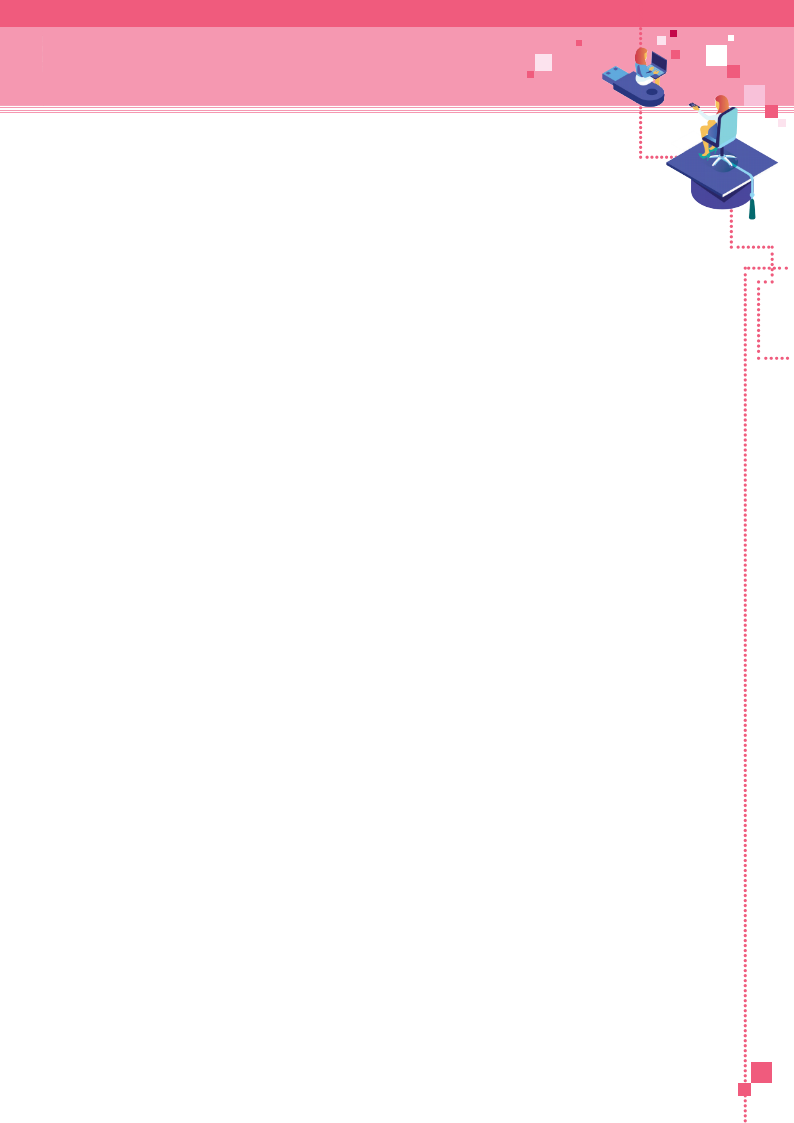 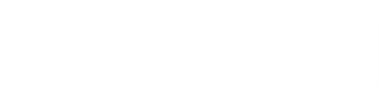 B1 香港直至19世紀末的成長與發展 (課題8) B1知多一點點 (1)：中英文詞彙 何東爵士 Hotung, Sir Robert 何啟 Ho Kai 楊衢雲 Yang Quyun 怡和洋行 Jardine, Matheson & Co. 雅麗氏醫院 Alice Memorial Hospital 遮打爵士 Chater, Sir Catchick Paul 中央書院 Central School 海員大罷工 (1922) Seamen’s Strike (1922) 香港西醫書院 Hong Kong College of Medicine for Chinese 輔仁文社 Furen Literary Society 37 歷史．電．遊 — 走出課室的電子學習 B1 香港直至19世紀末的成長與發展 (課題8) B1知多一點點 (2)：名詞解釋 成立於1862年的中央書院，是香港第一所官立中學，校舍座落於今中環歌賦街，提 供西方教育，除招收華人外，亦包括世界各地的學生。1889年，位於中環鴨巴甸街 及荷李活道交界的新校舍啟用，校名改稱維多利亞書院，1894年正式更名為皇仁書 中央書院 院，1950年遷至銅鑼灣現址。皇仁書院歷來人才輩出，畢業生不僅遍佈香港各界， 不少更活躍於清末民初的中國政壇，包括孫中山、廖仲凱、王寵惠、周壽臣、何  東、何啟、利希慎等。 香港歷史博物館網頁 香港西醫書院是香港第一所傳授西方醫學知識的學校，伴隨雅麗氏利濟醫院於1887 年成立，創辦人是本港華人領袖之一的何啟。香港西醫書院在成立後的數年間，  授課的地點都是在雅麗氏醫院內，所以孫中山先生五年的學醫生涯都在醫院內度  香港西醫書院 過。香港西醫書院成立初期學生人數不多，在1887年入學學生的人數只有12人，直 至1892年第一屆學生畢業時，全校亦只有18名學生。在1887年入學的首批學生當 中，便包括了孫中山先生和他的摰友關景良。 孫中山紀念館網頁 雅麗氏醫院由何啟與倫敦傳道會於1887年創立，並於醫院內設立香港西醫書院。同 年，孫中山先生由廣州博濟醫院轉入該校習醫，1892年以優異成績畢業。其後西醫 雅麗氏醫院 書院併入香港大學，雅麗氏醫院則遷往般咸道2號，易名那打素醫院。 古物古蹟辦事處網頁 38 歷史．電．遊 — 走出課室的電子學習 B1 香港直至19世紀末的成長與發展 (課題8) 1892年，楊衢雲與謝纘泰等在百子里創立輔仁文社，以「開啟民智」為宗旨，革命 輔仁文社 志士常於該處聚會議事，部分社友亦有參加興中會。 古物古蹟辦事處網頁 怡和洋行由前東印度公司的外科醫生威廉‧渣甸，聯同蘇格蘭商人詹姆士‧馬地臣 於1832年創立，通過販賣鴉片賺取巨利。1834年東印度公司的貿易專利權屆滿， 怡和洋行成為在華首屈一指的英國公司。怡和洋行在香港首次賣地時購得東角（今 日銅鑼灣的百德新街和怡和街一帶）的地皮後，將總部搬到香港，並在該處興建辦 公室、碼頭與貨倉。該洋行在1842至1860年間擴充及鞏固業務，在各條約港開設 怡和洋行 分部，並為鴉片及茶葉貿易設立專屬的飛剪船隊。直至1870年代，該洋行停止經營 鴉片貿易，並涉足各種實業，包括製糖、紡織、蒸汽火車等等，是二十世紀香港的 龍頭企業之一。怡和洋行的大班均為香港名人，大多為立法會議員。銅鑼灣多條街 道以他們命名，如怡和街、渣甸街、勿地臣街、伊榮街、波斯富街、百德新街等。 海事處網頁 39 歷史．電．遊 — 走出課室的電子學習 B1 香港直至19世紀末的成長與發展 (課題8) B1試教教案 考察跑馬地香港墳場 學生對象 中三級 課題8 : 香港直至19世紀末的成長與發展 試教課題 考察跑馬地香港墳場 建議課節 約2小時的考察活動 探究問題 ● 19世紀中後期本地著名人物對香港有甚麼貢獻？ 學習目標 知識 ● 認識本地著名人物對香港的貢獻 技能 ● 分析歷史人物的重要性 ● 掌握實地考察的歷史技能 態度 ● 對過去的人事感興趣及欣賞人類的成就和理想 學與教策略 ● 實地考察 
● 電子學習 學與教材料 課前預習 ●「考察人物簡介」(附件1) 
●「19世紀中後期香港著名人物」(附件2) 考察任務 ● 教師指引* (附件3) 
● 電子學習平台* 延伸活動 ● 考察反思 (附件4) *備註：試教學校以EduVenture作為電子學習平台，學生登入平台後按指示完成相關學習任務。            其他學校可參考附件3的教師指引，再按校本需要使用合適的電子學習平台。 40 歷史．電．遊 — 走出課室的電子學習 B1 香港直至19世紀末的成長與發展 (課題8) B1試教流程 考察跑馬地香港墳場 流程 學與教活動 學與教材料 課前預習 ● 學生閱讀「考察人物簡介」 ● 完成「19世紀中後期香港著名人物」工作紙 附件1 
附件2 考察前講解 ● 考察人物對19世紀中後期香港發展的重要性 附件2 ● 教師帶領學生考察6位歷史人物的墳墓，路線沒有既定次 考察任務 序，可視乎實際情況擬定路線。 ● 學生每到一處考察點，需要利用電子學習平台，完成指 附件3 定學習任務。 延伸活動 ● 記錄並反思自己在考察歷程中的所得 附件4 41 歷史．電．遊 — 走出課室的電子學習 B1 香港直至19世紀末的成長與發展 (課題8) 課前預習 附件1 考察跑馬地香港墳場 考察人物簡介 人物 簡介 何東爵士 (1862-1965) 何東，是20世紀上半葉香港最富有及最具影響力的商人。他是歐亞混血兒，幼年 
就讀於書塾，12歲入中央書院，畢業後留校當助教，先後任職粵海關和怡和洋行 買辦。1900年開始，何東全力發展自己的事業，迅速成為香港首富。何東地位  顯赫，熱心公益，受到英廷封爵，更獲准在山頂居住，成為最早在山頂居住之華 人。何東向以華人自居，對中國事務異常關注，1895年戊戌政變失敗，康有為逃 
港避難，為何東收留；1922年，他協助調停海員大罷工事件；1930年鑒於中國 軍閥割據，何東南北奔走，聯絡各軍閥，發起和平統一會議。 何啟爵士 (1859-1914) 1887年何啟創辦了香港雅麗氏利濟醫院，並附設了香港西醫書院，孫中山先生正 
是首屆畢業生。1890年，何啟以31歲之齡出任立法局議員，並前後在位14年， 歷仕六任總督，1912年更被冊封為爵士，成為香港首名封爵的華人。1895年， 孫中山先生在香港成立興中會總部，部署起義，得到何啟暗中支持，更為廣州起 義起草宣言。1900年，義和團肆虐華北，何啟在港督卜力支持下，積極拉攏孫中 山與李鴻章合作，佔據兩廣獨立，終因李鴻章北上而告吹。辛亥革命成功後，何 啟被委任為革命政府的總顧問官，協助起草憲法。 楊衢雲，晚清革命家，烈士。1892年，與好友謝纘泰、尤烈、黃詠商等組成了以 「砥礪品行」、「盡心愛國」為宗旨的「輔仁文社」。該年秋天，楊氏與孫中山 相識，並於1895年共同籌組興中會，獲推舉為興中會首任會長。及後，興中會策 動廣州起義，楊衢雲負責在香港籌集經費，購買軍械及招募廣州地區的志士。起 楊衢雲 (1861-1901) 義因事洩流產，革命黨人被通緝，楊衢雲輾轉經新馬遠赴南非。1898年，楊衢雲 
赴日本與孫中山會合，再謀起義，並把會長一職讓予中山先生。1900年，革命黨 人在惠州三州田發動起義，楊氏負責餉械接濟，起義因後援不繼而告失敗，楊衢 雲堅持留港，以教英文為生。1901年1月10日，楊氏於結志街52號2樓為清廷所 派之刺客暗殺，由其好友陳少白、謝纘泰等奔走，得以下葬香港墳場，墓碑是香 港親友捐資所建，是香港墳場中有名的無字碑。 42 歷史．電．遊 — 走出課室的電子學習 B1 香港直至19世紀末的成長與發展 (課題8) 課前預習 附件1 考察跑馬地香港墳場 考察人物簡介 人物 簡介 郭士立，是中國近代史上一位富傳奇性及爭議性的人物。1831年，郭士立抵達澳 門，翌年，以翻譯員身份隨同「亞美士德號輪」在中國沿海進行考察。未幾，他 郭士立 (1803-1851) 接受怡和洋行的邀請，在一艘鴉片貨船上工作。在香港，郭士立大力開展其傳教 工作，1844年設立了福漢會，訓練華人到內地傳教。郭氏為擴張傳教效益，曾  分函歐洲各會，多派教士至本港與廣東，向本地與客屬人士傳教，但郭氏所立之 教會，工作草率，人品混雜，傳教之方法及效益也受到本港其他基督教組織之批 評。 史釗域博士是中央書院(後易名皇仁書院)的創校校長，有「香港公立教育之父」的 美譽。史釗域畢業於鴨巴甸大學，修讀神學。1862年，中央書院成立，24歲的史 史釗域博士 釗域獲英國政府委任為校長。何啟、胡禮垣、韋玉、何東等香港及中國近代史上 (1863-1926) 的知名人物都是史釗域擔任校長期間的中央書院畢業生。1881年，史釗域離開了 
任職19年的教育崗位，改任警察裁判司，未幾更升任總登記官(華民政務司)，最 後擢升為輔政司。 遮打是亞美尼亞商人，1846年生於印度加爾各答。在1886及1889年，他先後  創辦了和富及置地兩間大型企業；隨著社會地位的提升，港府委任他為立法局  遮打爵士 (1864-1926) (1887)及行政局(1896)議員。1887年，遮打大力推動中環填海計劃，這是中環的 
第一次大規模填海。1903年竣工後，海旁從德輔道延伸至干諾道，中環增添了 57 英畝用地，新填地上陸續興建了高等法院大樓、香港會會所及皇后像廣場，中環 面貌煥然一新。  遮打在1902年獲封爵士，而遮打道、遮打花園  及西環的吉直街 均以其名字命名，在香港是絕無僅有的例子。 參考資料：整理自丁新豹《人物與歷史：跑馬地香港墳場初探》﹝香港：香港當代文化中心 2008﹞。 43 歷史．電．遊 — 走出課室的電子學習 B1 香港直至19世紀末的成長與發展 (課題8) 課前預習 附件2 考察跑馬地香港墳場 19世紀中後期香港著名人物 試把以下正確的項目連在一起或在空間內填寫配合相關人物描述的英文字母。 何啟 ● D ● A 
	1862年香港政府成立中央書院。他獲任命從英國來中央書院(後易名 皇仁書院) 任創校校長。何啟、胡禮垣、韋玉、何東等香港知名人物 都是他擔任校長期間的中央書院畢業生。 ● B 他是香港第一個論政團體「輔仁文社」的創立人及會長，曾策 楊衢雲 ● B 動廣州起義和惠州起義，後為清政府派人所暗殺。墓碑設計特別，天 圓地方，刻有青天白日圖案，石柱頂部削去一角，死於非命之意，碑 上沒有名字，只有編號「6348」。 ● C 何東 ● C 他最初任怡和洋行買辦，最後成為香港首富，是20世紀上半葉香港最 富有及最具影響力的商人。他雖是混血兒，但一直以華人自居，關注 中國事務。 ● D 遮打 ● F 他留學英國，兼有醫生及律師資歷。他是雙語精英、立法局第三位華 人議員，是香港華人領袖。他創立西醫書院，是孫中山先生的老師。 對本港的政治、醫療及教育均有卓越的貢獻。 史釗域 ● A ● E 他諳多國語言，熱心傳揚福音，但卻被批評為不得其法；他曾在鴉片 貨輪上服務，更是鴉片戰爭期間中英談判的英方主翻譯員。 ● F 郭士立 ● E 他是生於印度加爾各答的阿美尼亞裔人。1864年來港定居。他與麼 
地(Mody)在尖沙咀發展土地和碼頭，在1886年組成九龍倉有限公 司。1889年，他與怡和洋行成立香港置地及代理有限公司，在中環 
坐擁多項重要物業。他是行政及立法兩局的議員，主催了1889至 1903年中環填海。 44 歷史．電．遊 — 走出課室的電子學習 B1 香港直至19世紀末的成長與發展 (課題8) 教師指引 (電子學習) 附件3 考察跑馬地香港墳場 【學生注意事項】 - 香港墳場容許公眾參觀，應自尊自愛，並懷著對墓主莊重和尊敬的態度學習。 - 同學應該自律，說話須輕聲，切勿打擾他人，保持環境安靜。 - 拍照只限於學習用途。 - 途中遇到疑難，應即時向老師查詢。 【實地考察及電子學習活動】 - 教師帶領學生考察6位歷史人物的墳墓，路線沒有既定次序，可視乎實際情況擬定路線。 - 學生每到一處考察點，需要利用電子學習平台，完成指定學習任務。 考察點 學與教活動 (利用電子學習平台完成學習任務) 1. 找出圖中 這個墓碑的位置在哪裡？ 墓碑 答案： zone 16 誰是墓主？ 2. 找出墓主 a) 何東 
b) 彌敦 
c) 何啟 d) 鄧肇堅 
答案：a 人物一 Zone 16 以下哪一項事蹟與墓主相關？ 3. 指出墓主 的貢獻 a) 曾任東華醫院主席 
b) 抗戰烈士 c) 曾任香港政府要職 
d) 捐助北京清華大學 答案：a 4. 延伸學習 墓主為甚麼不葬於昭遠墳場而選擇香港墳場？試結合當時的歷史 與墓主的生平事蹟，加以分析。 45 歷史．電．遊 — 走出課室的電子學習 B1 香港直至19世紀末的成長與發展 (課題8) 教師指引 (電子學習) 考察跑馬地香港墳場 考察點 學與教活動 (利用電子學習平台完成學習任務) 1. 找出圖中 這個墓碑的位置在哪裡？ 墓碑 答案： zone 8 誰是墓主？ a) 史釗域 2. 找出墓主 b) 何啟 c) 郭士立 d) 楊衢雲 答案：b 人物二 Zone 8 以下哪一項事蹟與墓主相關？ a) 香港首名封爵華人 3. 指出墓主 b) 出任香港總督 的貢獻 c) 捐助中文大學 d) 抗戰烈士 答案：a 4. 延伸學習 墓碑上的十字架與墓主的宗教信仰有甚麼關係？試結合當時的歷 史與墓主的生平事蹟，加以分析。 46 歷史．電．遊 — 走出課室的電子學習 B1 香港直至19世紀末的成長與發展 (課題8) 教師指引 (電子學習) 考察跑馬地香港墳場 考察點 學與教活動 (利用電子學習平台完成學習任務) 1. 找出圖中 這個墓碑的位置在哪裡？ 墓碑 答案： zone 4 誰是墓主？ a) 史釗域 2. 找出墓主 b) 蔡元培 c) 楊衢雲 d) 遮打 答案：c 人物三 Zone 4 以下哪一項事蹟與墓主相關？ a) 成立華興會 3. 指出墓主 b) 成功推翻清政府 的貢獻 c) 策動廣州起義 d) 策動武昌起義 答案：c 4. 延伸學習 此碑為何曾經沒有姓名? 試結合當時的歷史與墓主的生平事蹟，加 以分析。 47 歷史．電．遊 — 走出課室的電子學習 B1 香港直至19世紀末的成長與發展 (課題8) 教師指引 (電子學習) 考察跑馬地香港墳場 考察點 學與教活動 (利用電子學習平台完成學習任務) 1. 找出圖中 這個墓碑的位置在哪裡？ 墓碑 答案： zone 13 誰是墓主？ a) 鄧肇堅 2. 找出墓主 b) 何東 c) 蔡元培 d) 郭士立 答案：d 人物四 Zone 13 以下哪一項事蹟與墓主相關？ a) 成立興中會 3. 指出墓主 b) 成立紅十字會 的貢獻 c) 設立福漢會，訓練華人到內地傳教 d) 怡和洋行的創辦人之一 答案：c 4. 延伸學習 「就促進社會發展而言，墓主的功大於過。」你是否同意此說  法？試結合當時的歷史與墓主的生平事蹟，加以分析。 48 歷史．電．遊 — 走出課室的電子學習 B1 香港直至19世紀末的成長與發展 (課題8) 教師指引 (電子學習) 考察跑馬地香港墳場 考察點 學與教活動 (利用電子學習平台完成學習任務) 1. 找出圖中 這個墓碑的位置在哪裡？ 墓碑 答案： zone 23 誰是墓主？ 2. 找出墓主 a) 史釗域 
b) 何啟 c) 遮打 d) 楊衢雲 
答案：a 人物五 Zone 23 以下哪一項事蹟與墓主相關？ 3. 指出墓主 的貢獻 a) 中央書院創校校長 
b) 香港大學創辦人 c) 輔仁文社創辦人 
d) 香港總警司 答案：a 4. 延伸學習 墓主對香港最大的貢獻是甚麼？試結合當時的歷史與墓主的生平 事蹟，加以分析。 49 歷史．電．遊 — 走出課室的電子學習 B1 香港直至19世紀末的成長與發展 (課題8) 教師指引 (電子學習) 考察跑馬地香港墳場 考察點 學與教活動 (利用電子學習平台完成學習任務) 1. 找出圖中 這個墓碑的位置在哪裡？ 墓碑 答案： zone 16 誰是墓主？ a) 遮打 2. 找出墓主 b) 何啟 c) 楊衢雲 d) 蔡元培 答案：a 人物六 Zone 16 以下哪一項事蹟與墓主相關？ a) 創辦東亞銀行 3. 指出墓主 b) 成立中華電力有限公司 的貢獻 c) 推動中環填海計劃 d) 行政、立法兩局議員 答案：c 4. 延伸學習 墓主對香港最大的貢獻是甚麼？試結合當時的歷史與墓主的生平 事蹟，加以分析。 50 歷史．電．遊 — 走出課室的電子學習 B1 香港直至19世紀末的成長與發展 (課題8) 延伸活動 (考察反思) 附件 4 考察跑馬地香港墳場 請以「考察反思」為題，撰文一篇，把你所學習到的歷史知識和歷史概念記錄下來， 字數不少於400。 學生可遁以下方向對考察作出反思 :        從墓主的國籍了解香港一直以來都是個多元社會        了解及欣賞不同族裔人士對香港作出的貢獻        認識華人精英所享有的社會地位 B1知多一點點 (3)：延伸閱讀舉隅 ● Munn, C. (2008). Chinese People and British Rule in Hong Kong, 1841–1880. Hong Kong: Hong Kong 
	Unviersity Press. ● 丁新豹、盧淑櫻 (2014)《非我族裔：戰前香港的外籍族群》，香港，三聯書店香港有限公司。 ● 劉智鵬 (2011)《香港早期華人菁英》，香港 : 中華書局(香港)有限公司。 51 歷史．電．遊 — 走出課室的電子學習 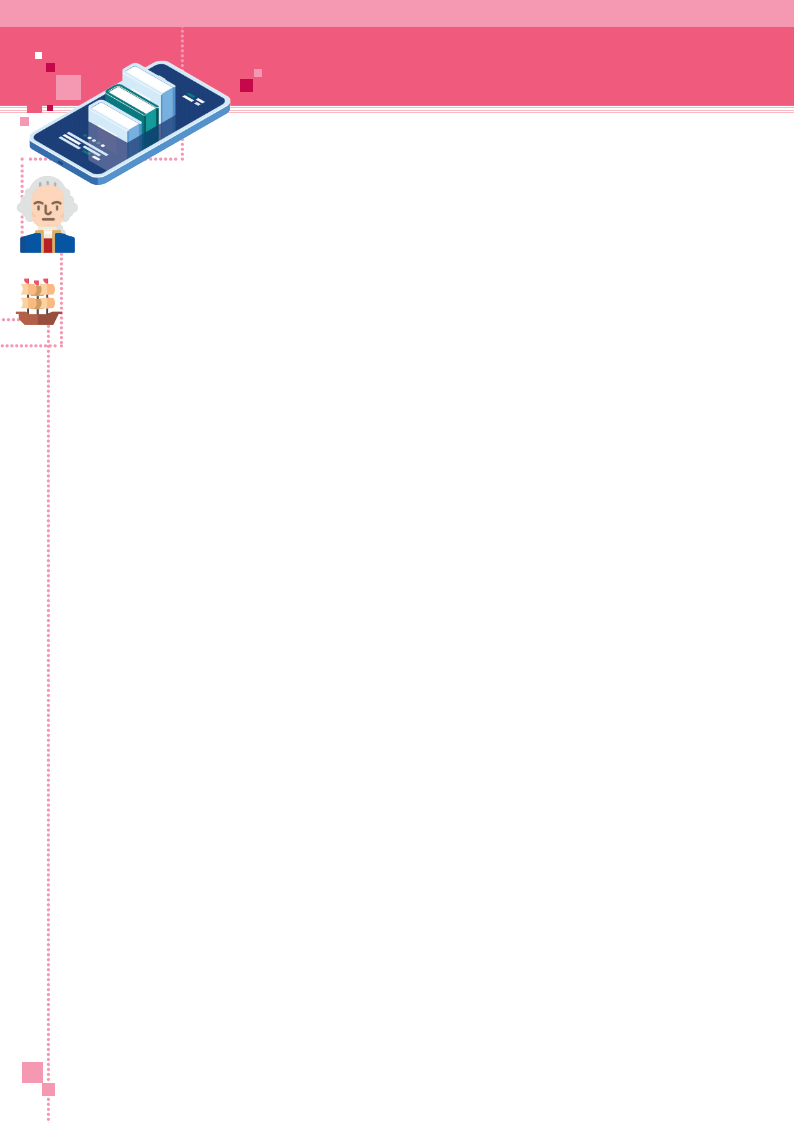 B2 20世紀香港的成長與蛻變 (課題12) B2教案簡介 修訂課程中的「課題12:20世紀香港的成長與蛻變」讓學生研習促進香港在20世紀的 現代化發展的各個因素。踏入20世紀，香港經歷了兩次大戰期間的工業發展及隨之而 來的社會轉變，繼而面對第二次世界大戰日本侵略和佔領所帶來的衝擊。戰後香港因 應當時國際形勢的轉變，最終發展成為今日的現代化城市。本課題讓學生了解二次大 戰前後，本港的情況與變遷，例如工業發展以及隨之而冒起的華人階層。日軍於1941 年末進襲本港，雖然本港守軍負隅頑抗，但亦難敵日軍的鐵蹄。本課題將介紹日本侵 佔香港及日佔時期的生活。在短暫的黑暗歲月結束後，香港再次踏上高速發展的道  路，修訂課程將研究促成香港戰後發展的內外因素，以及二戰後香港的蛻變。 本教案展示教師結合電子學習及實地考察，讓學生了解日本侵佔香港的過程。1941 年12月日軍攻港。儘管在人數及軍備上遠遠落後於日軍，本港守軍堅守了十多天才投 降，並錄得超過二千人傷亡。教師在設計本教案時先讓學生觀看網上影片以了解這場 戰役的情況，為實地考察作準備。教師特意挑選四個考察點（即，1.彈藥庫及高射炮 
台、2.機槍堡、3.瞭望點、4.聖約翰救傷隊紀念碑）讓學生了解當時雙方激戰的情況。 最後，教師會給予學生空間反思這段歷史。 教師可透過本教案讓學生學習堅毅、尊重他人等正面價值觀以及珍惜和平的重要性。 港人在日軍鐵蹄下的日子絕不好過。儘管面對物資及糧食短缺等問題，本港市民仍展 示出堅韌的一面，成功渡過難關。這段歷史正好讓學生了解堅毅的重要性。教師亦可 透過戰爭的慘況讓學生了解促進和平的重要性，以防悲劇重演。 52 歷史．電．遊 — 走出課室的電子學習 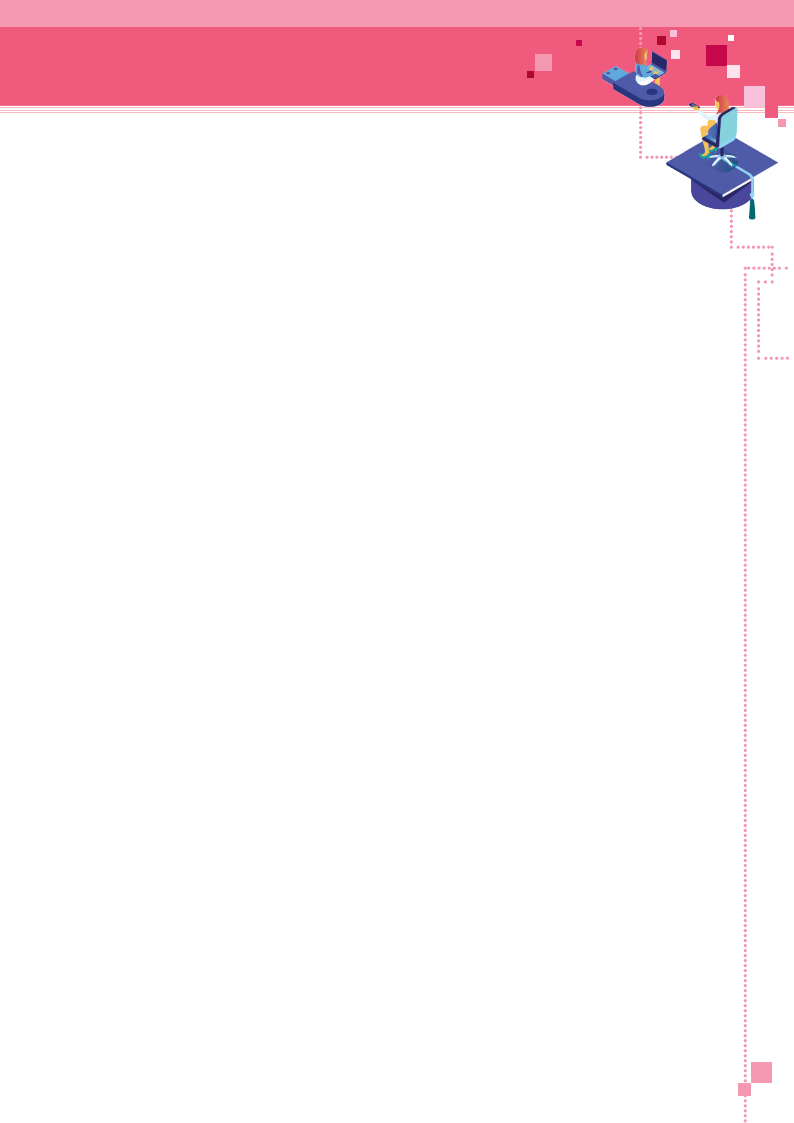 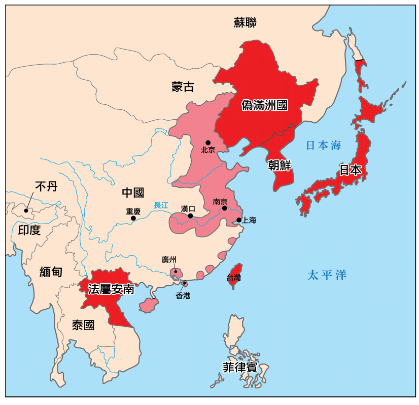 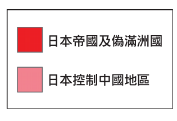 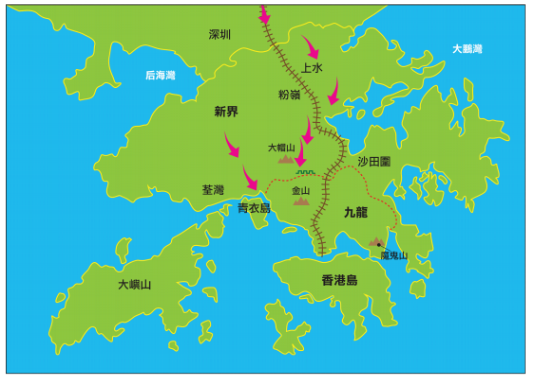 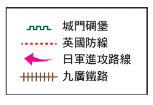 B2 20世紀香港的成長與蛻變 (課題12) B2知多一點點 (1)：看地圖學歷史 以下地圖顯示了1941年3月的東亞地區 以下地圖顯示了1941年的香港，及日軍進軍路線 53 歷史．電．遊 — 走出課室的電子學習 B2 20世紀香港的成長與蛻變 (課題12) B2知多一點點 (2)：中英文詞彙 莫德比 Maltby 楊慕琦 Mark Young 黃泥涌峽 Wong Nai Chung Gap 步兵 Infantry 襲擊珍珠港 Pearl Harbor attack 機槍堡 Pillboxes 瞭望點 Lookout point 日內瓦戰爭公約 Geneva War Convention 酒井隆 Takashi Sakai 香港義勇防衛軍(義勇軍) Hong Kong Volunteer Defence Corps 54 歷史．電．遊 — 走出課室的電子學習 B2 20世紀香港的成長與蛻變 (課題12) B2知多一點點 (3)：名詞解釋 日內瓦公約指一系列於1864至1949年間於瑞士日內瓦締結的國際條約，旨在改  善戰爭為平民及士兵帶來的影響。1977年，兩部附加議定書獲得通過，並豐富了 日內瓦戰爭公約  1949年的協議。 譯自大英百科全書線上教育版 香港義勇防衛軍成立於1854年5月。時值克里米亞戰爭，駐守本港的海軍需離港 前赴歐洲戰場。此舉令竹篙灣、伶仃洋及南中國海一帶猖獗的海盜問題變本加  厲。有見及此，香港政府組織義勇軍，並在海軍離港期間，保護市民的生命財產 香港義勇防衛軍 
	（義勇軍） 安全。義勇軍成立之初，以英籍人士為主，當中包括社會賢達如甸地洋行的大班 等。1941年12月8日，日軍對本港發動全面侵略。義勇軍士兵在18日的戰爭期間拼 盡全力，然而由於日軍力量強橫，部分義勇軍不幸被俘，亦有部分逃脫者組成英 軍服務團以協助中國政府繼續對日抗爭。 香港海防博物館網頁 機槍堡一般指配置機關槍的混礙土製掩蔽壕它能夠為面對炮火的士兵提供掩護。 機槍堡 譯自大英百科全書線上教育版 步兵一般指步行作戰的士兵，不論他們是被馬匹、船隻、飛機、坦克，以及機動 車等工具送往戰場。步兵一詞同樣適用於古代手持矛和劍等武器的士兵，以及現 步兵 代配以自動化槍械及火箭發射器的軍人。作為步行作戰的士兵，他們的主要目標 一直以來都是搶奪並佔領土地，並在有需要時侵佔敵人的土地。 譯自大英百科全書線上教育版 襲擊珍珠港（1941年12月7日）是由日本向美國位於夏威夷歐胡島珍珠港海軍基地 發動的一次空中突襲。此舉導致美國參與第二次世界大戰並象徵著日美近十年的 襲擊珍珠港 惡劣關系的頂峰。 譯自大英百科全書線上教育版 55 歷史．電．遊 — 走出課室的電子學習 B2 20世紀香港的成長與蛻變 (課題12) B2試教教案 考察灣仔區黃泥涌峽 學生對象 中三級 課題12 : 20世紀香港的成長與蛻變 試教課題 日佔(1941-45)前香港的軍事防禦 建議時間 考察黃泥涌峽活動(約3小時) 探究問題 日佔前香港的軍事防禦是怎樣的？ 學習目標 知識 ● 認識日佔前香港的軍事防禦 技能 ● 掌握實地考察的歷史技能 
● 分析歷史的轉捩點 態度 ● 敬重在香港保衛戰英勇抵抗日軍侵略的人士 學與教策略 ● 實地考察 
● 電子學習 學與教材料 課前預習 ● 工作紙 (附件1) ● 黃泥涌峽徑地圖及戰事概況 (附件2) 考察任務 ● 教師指引* (附件3) 
● 電子學習平台* 延伸活動 ● 考察反思 (附件4) *備註：試教學校以EduVenture作為電子學習平台，學生登入平台後按指示完成相關學習任務。            其他學校可參考附件3的教師指引，再按校本需要使用合適的電子學習平台。 56 歷史．電．遊 — 走出課室的電子學習 B2 20世紀香港的成長與蛻變 (課題12) B2試教流程 考察灣仔區黃泥涌峽 流程 學與教活動 學與教材料 課前預習 ● 學生閱讀影片「歷史說香港」 ● 完成附件1 附件1 考察前講解 ● 利用附件2講解黃泥涌峽徑的主要史跡及戰事概況 附件2 ● 教師帶領學生考察4個歷史遺跡 ● 建議考察路線：彈藥庫及高射炮台→機槍堡→瞭望點→ 考察任務 聖約翰救傷隊紀念碑。 附件3 ● 學生每到一處考察點，需要利用電子學習平台，完成指 定學習任務。 延伸活動 ● 寫下一篇考察反思，記下自己在考察歷程中的所得。 附件4 57 歷史．電．遊 — 走出課室的電子學習 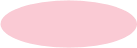 B2 20世紀香港的成長與蛻變 (課題12) 課前預習 附件1 考察灣仔區黃泥涌峽 工作紙 觀看影片「歷史說香港」，然後回答下列問題。 影片網址：                                      (時段26:00 – 29:00) 1. 為什麼日軍要以黃泥涌峽作為目標？ 黃泥涌峽位於香港島的中心，日軍稱黃泥涌峽為「五岔路」，有五條路連接港島不同地方，有重要的戰 略意義。 2. 日本預計要用多久佔領香港島？最後結果用了多少天？ 日本預計大約要用3星期，但結果用了7天。 3. 攻擊香港的日軍指揮官是誰？ 酒井隆 4. 黃泥涌峽戰場中，最令日軍頭痛的是什麼？試加以解釋。 a. 機槍堡：為日軍帶來大量的傷亡 b. 義勇軍：即使彈盡糧絕都不願投降 58 歷史．電．遊 — 走出課室的電子學習 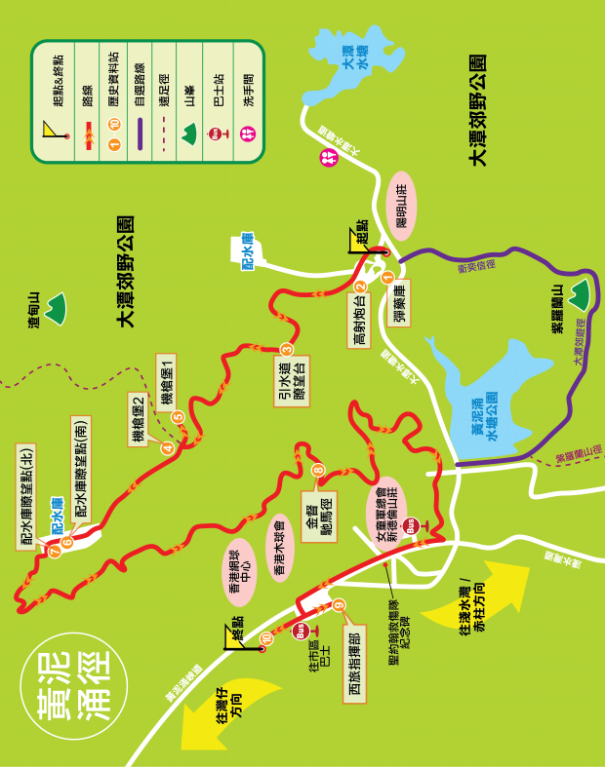 B2 20世紀香港的成長與蛻變 (課題12) 考察任務 附件2 考察灣仔區黃泥涌峽 黃泥涌峽徑地圖 59 歷史．電．遊 — 走出課室的電子學習 B2 20世紀香港的成長與蛻變 (課題12) 考察任務 附件2 考察灣仔區黃泥涌峽 黃泥涌峽徑戰事概況 1941年12月8日，日軍發動太平洋戰爭，開始進攻香港。由於香港兵力有限，新界和九龍很快被日 軍佔領，並集中火力進攻香港島。 12月18日晚，日軍分為六個大隊先後登陸於北角至筲箕灣一帶，於12月19日清晨時分在渣甸山北側 遇上香港義勇防衛軍的頑強抵抗，日軍為了迴避在渣甸山上的守軍，改沿金督馳馬徑前進，由於受地形 所限，便直接進入黃泥涌峽。 當時黃泥涌峽是守軍東旅、西旅的分界線，兩側均有守軍駐守。位於黃泥涌峽內的3號機槍堡、布斯 特治大宅和渣甸山上的1號機槍堡先後發現日軍，守軍立刻開火攻擊。遇上猛烈抵抗，日軍傷亡慘重。 由於日軍數量佔盡優勢，便逐步控制黃泥涌峽南北兩側，有效阻礙守軍進一步增援。錯誤低估日軍 登陸兵力的守軍接連在19、20、21日投入部隊從各方反攻，卻始終無法動搖日軍的陣線，反而進一步 消耗守軍力量。 陸軍總司令莫德庇少將與總督楊慕琦於12月21日向倫敦請示投降條件，卻遭到倫敦方面的拒絕。守 軍從12月22日轉入守勢，繼續負隅頑抗。12月24日，守軍防線相繼被日軍突破，日軍開始向灣仔、香 港仔和赤柱進攻。雖然守軍於聖誕日早上再次拒絕日軍的非正式勸降，但日軍接下來的攻勢令莫德庇有 感守軍將無法維持有效抵抗，遂於下午建議楊慕琦向日軍投降。維持了18日的香港戰役最終於當日傍晚 時分結束。 60 歷史．電．遊 — 走出課室的電子學習 B2 20世紀香港的成長與蛻變 (課題12) 教師指引 (電子學習) 附件3 考察灣仔區黃泥涌峽 【學生注意事項】 - 黃泥涌峽徑容許公眾參觀，同學應該自律， 說話須輕聲，切勿打擾他人，保持環境安靜。 - 部份路段比較難行或地勢陡峭，同學必須按老師指示專心考察，注意個人安全。 - 途中遇到疑難，應即時向老師查詢。 【實地考察及電子學習活動】 - 教師帶領學生考察4處歷史遺跡。 - 建議考察路線：彈藥庫及高射炮台 → 機槍堡 → 瞭望點 → 聖約翰救傷隊紀念碑 - 學生每到一處考察點，需要利用電子學習平台，完成指定學習任務。 考察點 學與教活動 (利用電子學習平台完成學習任務) 	學與 
教材料 簡介高射炮的資料 ● 當時此平台上架了兩門高射炮，用以阻礙敵機前往 教師活動： 高射炮台介紹 攻擊中區。遺址上的斷壁殘垣原為彈藥庫；炮彈總 庫則設在山下較為安全的位置。 附件2 ● 1941年12月19日，第五防空營配備兩門3.7吋口徑 高射炮，曾擊落一架日軍戰機。 彈藥庫 及 高射炮台 學生活動： 尋找彈藥庫 尋找彈藥庫 ● 有一彈藥庫為這座高射炮台提供彈藥。 ● 請找出彈藥庫，並拍照記錄。 師生互動： 高射炮台射擊路線 討論高射炮台射擊路線 ● 仔細觀察高射炮台的遺跡，你認為當時兩門炮台是 向哪個方向擊落日軍戰機？ 附件2 61 歷史．電．遊 — 走出課室的電子學習 B2 20世紀香港的成長與蛻變 (課題12) 教師指引 (電子學習) 考察灣仔區黃泥涌峽 考察點 學與教活動 (利用電子學習平台完成學習任務) 	學與 
教材料 簡介機槍堡的資料 教師活動： 【簡介】 機槍堡 ● 兩個機槍碉堡名為JLO1及JLO2，分別代表了Jardine’s Lookout 1 號和2號碉堡。因兩機槍陣地火力能夠互相掩 護，日軍花了很大力氣才能攻克兩堡。 附件2 ● 當年守軍於此堅守12小時，後日軍把手榴彈投進碉堡的通風 管道中，令守軍傷亡慘重才得手。 學生活動： 尋找通風管道 【拍照】 ● 日軍把手榴彈投進碉堡通風管道將守軍擊敗。 通風管道 ● 請找出該通風管道，並拍照記錄。 機槍堡 評估日軍傷亡情況 師生互動： 【評估】 日軍傷亡 ● 守軍透過機槍堡對日軍造成多少傷亡？ 參考答案：日軍整體傷亡超過800人， 當中有不少由機槍堡造成。 討論建造瞭望塔的原因 ● 為什麼要為機槍堡建造一座瞭望塔？ 師生互動： 參考答案：為了解決機槍堡視線狹窄的結構性缺憾，香港的機 【問答】 槍堡均設有瞭望塔。 瞭望塔 補充資料：因為兩次大戰期間各國軍隊傾向對機槍火力有過高 評價，認為由少數機槍堡構成的防區便足以對敵人 構成障礙。 62 歷史．電．遊 — 走出課室的電子學習 B2 20世紀香港的成長與蛻變 (課題12) 教師指引 (電子學習) 考察灣仔區黃泥涌峽 考察點 學與教活動 (利用電子學習平台完成學習任務) 學與 教材料 教師活動： 簡介瞭望點的資料 【簡介】 配水庫 ● 渣甸山配水庫，早於1934年啟用。 ● 配水庫可以瞭望黃泥涌峽的地勢，從而評估作戰策點。 附件2 瞭望點 ● 日軍一方面享有數量優勢，另方面控制了渣甸山俯瞰黃泥涌 峽的山坡，令守軍難以實施有效反攻。 尋找日軍進攻路線 學生活動： ● 日軍是從右方（東北方）的北角與寶馬山前進，從暸望點下 瞭望點 【拍照】 日軍進攻 方的金督馳馬徑往後方（西南方）走進黃泥涌峽，日軍最後 向左方（西方）的聶高遜山、左前方（西北方）的司徒拔 路線 道、前方（北方）的禮頓山進發。 請找出日軍進攻路線，並拍照記錄。 師生互動： 討論日軍取得勝利的原因 【問答】 ● 日軍為甚麼能取得黃泥涌峽戰爭的勝利？ 日軍的勝利 參考答案：日軍一方面享有數量優勢，另方面控制了渣甸山俯 瞰黃泥涌峽的山坡，令守軍難以實施有效反攻 63 歷史．電．遊 — 走出課室的電子學習 B2 20世紀香港的成長與蛻變 (課題12) 教師指引 (電子學習) 附件3 考察灣仔區黃泥涌峽 考察點 學與教活動 (利用電子學習平台完成學習任務) 	學與 
教材料 簡介聖約翰救傷隊紀念碑的資料 ● 日軍攻擊當時的聖約翰救傷站，導致部份隊員犧牲，有兩位 教師活動： 【簡介】 聖約翰救傷 隊紀念碑 隊員身受重傷逃出市區，將被攻擊的消息告訴軍方，所以後 世人才知道事件 ● 當時香港聖約翰救傷隊亦因為損失大部分隊員，因此被迫停 止運作，直至戰後才重組。 ● 黃泥涌峽聖約翰紀念碑因此而立。於每年十一月第二個星期 附件2 日，香港聖約翰救傷隊均會於此舉行悼念儀式，憑弔當年英 勇犧牲的救傷隊隊員。 聖約翰 救傷隊 師生互動： 討論聖約翰救傷隊受日軍襲擊的原因 ● 日軍為什麼不理會救傷部隊及違反日內瓦戰爭公約攻擊醫療 紀念碑 【問答】 部隊？ 救傷隊受襲 參考答案：日軍有機會誤認救傷隊制服為英軍，同時日軍軍官 的原因 受訓時一般都沒有經過有關國際法的訓練，故不知道日軍需要 遵守有關條約。 評估聖約翰救傷隊傷亡情況 ● 當時有多少名聖約翰救傷隊員被日軍殺害? 師生互動： a) 35名 【評估】 b) 45名 傷亡情況 c) 56名 d) 66名 答案：c 64 歷史．電．遊 — 走出課室的電子學習 B2 20世紀香港的成長與蛻變 (課題12) 延伸活動 (考察反思) 附件 4 考察灣仔區黃泥涌峽 請以「考察反思」為題，撰文一篇，把你所學習到的歷史知識和歷史概念記錄下來， 字數不少於400。 學生可遁以下方向作出反思 :        戰爭的暴力性質        戰爭對非戰爭人員帶來的影響        戰爭背後反映的謀略與科技水平 B2知多一點點 (4)：延伸閱讀舉隅 ● Chan, Sui-jeung (2009). East River Column Hong Kong Guerrillas in the Second World War and After. 
	Hong Kong: Hong Kong University Press. ● 劉智鵬、周家建 (2009)《吞聲忍語—日治時期香港人的集體回憶》，香港：中華書局。 ● 鄺智文、蔡耀倫 (2013)《孤獨前哨：太平洋戰爭中的香港戰役》，香港：天地圖書。 65 